H. Ayuntamiento del Municipio de Elota.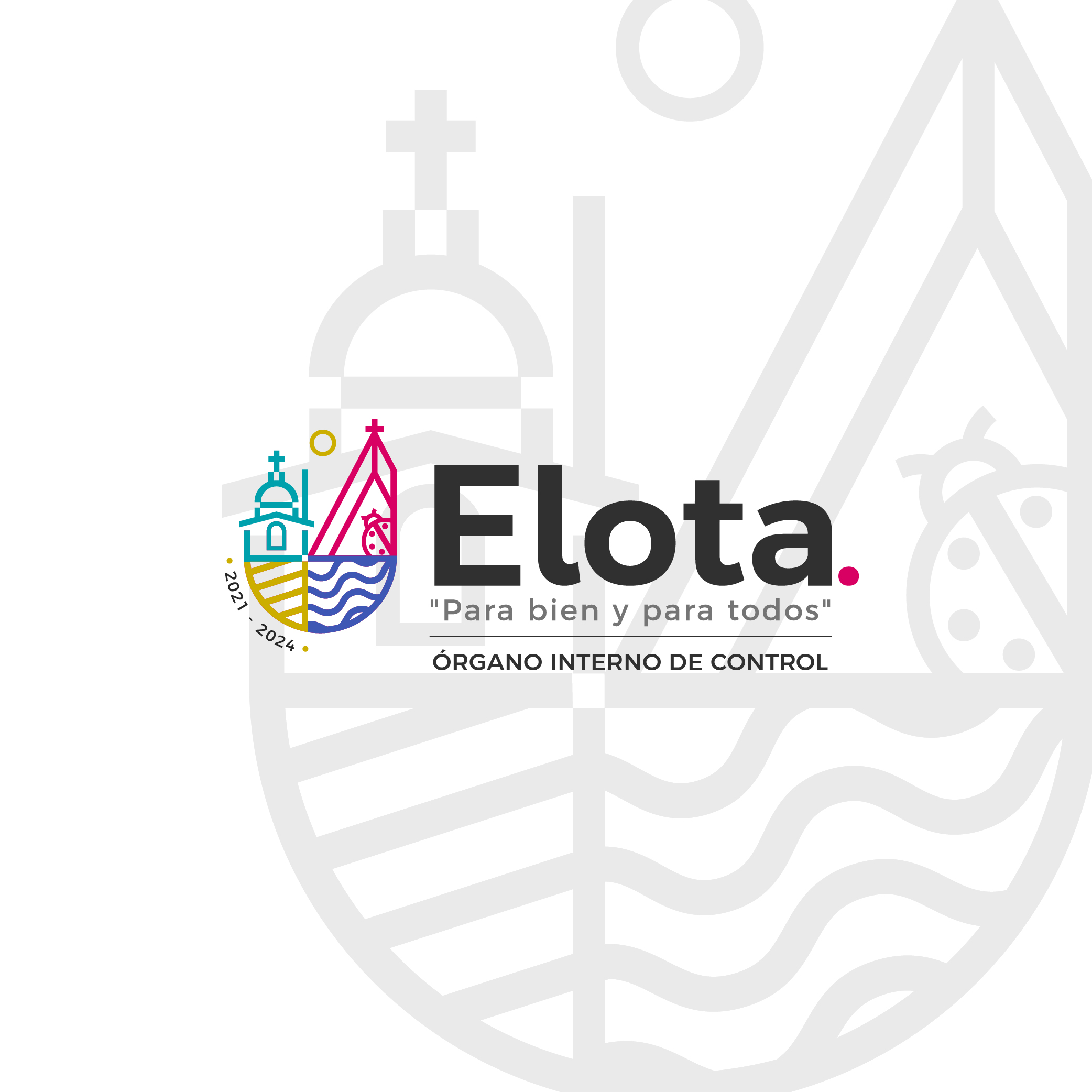 Formato para presentar una denuncia ciudadana hacia un servidor público del H. ayuntamiento de Elota